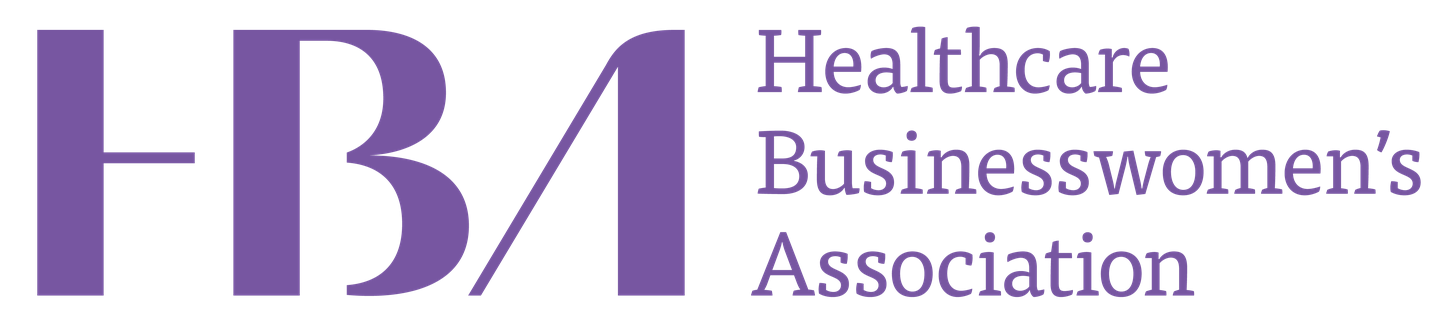 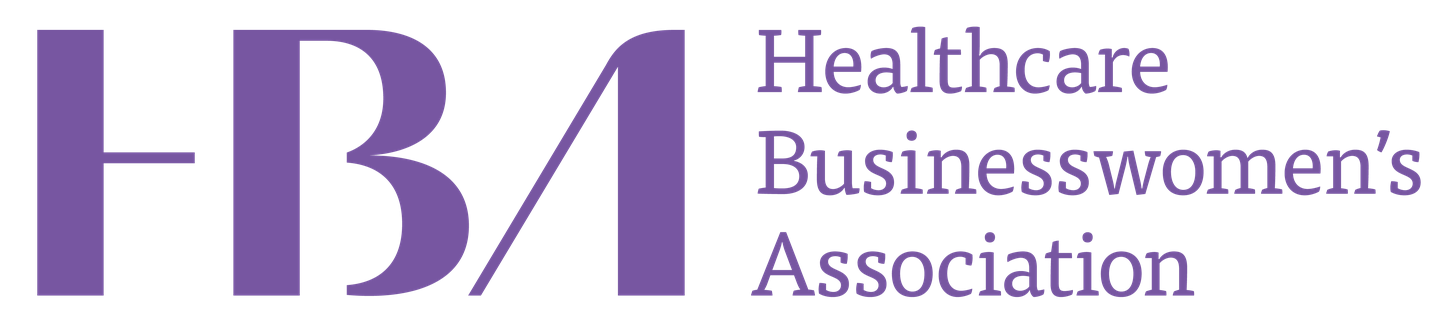 Please submit this form no less than 6 weeks prior to the event date.Submission of incomplete forms may delay opening of registration.Forms submitted less than 30 days prior to an event may require your chapter president’s approval.Send completed form to events@hbanet.orgRequired fields are highlighted in “red”
Date completed:      Region:  Chapter/Affiliate location:       (for a full list of chapters/affiliates, visit http://www.hbanet.org/chapters)Other chapters involved with this event: ; if yes select Chapter/Affiliate location:       Do you wish you open registration or issue a save-the-date announcement?  		Event type: NetworkingEvent audience (select only one):   Primary Competency: 9. Networks and ethically self-promotesSecondary Competency: No Secondary CompetencyEvent date:                            Start time:                           End time:         Assumes event is in local time.
Event title (No more than 100 characters including spaces.)
      
Event short description (No more than 200 characters including spaces. Used to promote the event on the Events Calendar page.
     Event description (No more than 1000 characters including spaces. Used to promote events in eblasts; includes full program description.) 
     
Agenda       -       	                  -       	                  -       	           Event locationName of venue:      Address:      
City/state/zip:      Phone:      Special instructions (e.g., parking information):      
SponsorsCompany name:         URL:      Company name:         URL:       Company name:         URL:      Speakers (if applicable)Name:      Title:      Company:      
Link to bio (or provide a PDF of bio):       Email (not published):      Name:      Title:      Company:      
Link to bio (or provide a PDF of bio):       Email (not published):      Name:      Title:      Company:      
Link to bio (or provide a PDF of bio):       Email (not published):      Registration informationEvent is open to: HBA members onlyOnline registration deadline:         
Onsite (walk-in) registration:  Member rate: (requires a minimum of $15; except for affiliates)
$      until       (date)
$      after       (date)

CapacityIs capacity limited?   Space is limited to       registrants. Actual capacity (max allowed in system; not published):      Cancellations/refundsIs this event refundable? If yes, requests must be submitted in writing to events@hbanet.org by      ; no refunds are available after this date.Event questions/support- Chapter contact for event: Name:       Email:       Phone:      ---------------------------------------------------------------End of online copy-----------------------------------------------------------Discount codes needed?   (click here to review the policy on discount codes)
If yes, please indicate what type(s) of discount(s) below: Type of discount:  ; Type of discount:  ; Type of discount:  ; Additional instructions or information for HBA event staff:      ++++++++++++++++++++++++++++++++++++++++++++++++++++++++++++++++++++++++++++++++++++++++++Send completed form to: events@hbanet.orgResources - Click on links to download these resources:HBA Style GuideHBA Speaker AgreementHow to Run Chapter Event BadgesHow to Access Registration ReportsHBA Newsletter and Email ScheduleHBA Programming Policies